Муниципальное образование «Амурзетское сельское поселение»Октябрьского  муниципального районаЕврейской автономной областиСОБРАНИЕ ДЕПУТАТОВРЕШЕНИЕ03.12.2020										       №   151с. АмурзетО  рассмотрении отчета об исполнении бюджета муниципального образования «Амурзетское сельское поселение» Октябрьского  муниципального района Еврейской автономной области  за 1 полугодие 2020 года	 В соответствии с Бюджетным кодексом Российской Федерации, Уставом муниципального образования «Амурзетское сельское поселение» и заслушав отчет администрации Амурзетского сельского поселения об исполнении бюджета муниципального образования «Амурзетское сельское поселение» Октябрьского муниципального района Еврейской автономной области за 1 полугодие 2020 года, Собрание депутатов сельского поселенияРЕШИЛО:	1.  Принять к сведению прилагаемый отчет об исполнении бюджета муниципального образования «Амурзетское сельское поселение» Октябрьского муниципального района Еврейской автономной области за 1 полугодие 2020 года по доходам в сумме 27295,6 тыс.рублей, по расходам - в сумме 14344,5 тыс.рублей.  2. Опубликовать настоящее решение в Информационном вестнике Амурзетского сельского поселения и на официальном интернет сайте Амурзетского сельского поселения http://amurzetadmin.ru.	3. Контроль за выполнением настоящего решения возложить на председателя постоянной комиссии Собрания депутатов по бюджету, налогам и земельным правоотношениям (Юрченко Т.Д.).	4. Настоящее решение вступает в силу после дня его официального опубликования.Глава сельского поселения, председатель Собрания депутатов					     Н.В. Шаляпин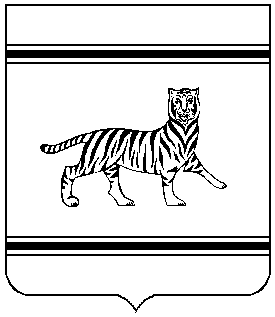 